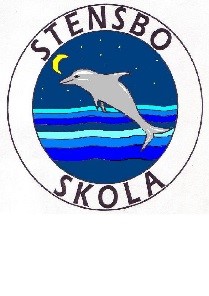 Läsårsinformation
förStensbo skolaLäsåret 2019/2020Innehållsförteckning:Välkommen till Stensbo skola……………………………… 1Läsårstider 2019/2020 ……………………………………….. 2Nationella prov år 6……………………………………………….3
Kontaktinformation …………………………………………….. 4Allmän information……………………………………………… 5Stensbo skola, skolan för ditt barn…………………….. 7Timplan ………………………………………………………………….9
Skolmat och finansiering …………………………………… 10
Gemensamma trivselregler………………………………… 11Skolans viljeprofil………………………………………………..12Elevråd, Föräldraråd, Styrelse.…………………………. 17Välkommen till Stensbo skolaVi kommer att göra vårt bästa för att din tillvaro skabli så innehållsrik och utvecklande som möjligt.I Stensbo skola vill vi att:Alla ska känna sig trygga, ha roligt och kunna utvecklas positivt i sin egen takt. Det innebär att du får lov att vara med kamratgruppen och tillåter andra det också. Du tar ansvar för dina arbetsuppgifter i skolan och hemma. Du är beredd på att arbeta så gott du kan varje dag.Alla tar hänsyn och visar varandra respekt. Det innebär att vi respekterarvarandras olikheter. Man lyssnar och uppträder hänsynsfullt, använder ettvårdat språk utan svordomar och kränkningar. Vi kommer i tid tilllektionerna.Alla ger varandra arbetsro. Det innebär att man lyssnar när någonberättar eller redovisar något utan att avbryta. Man arbetar tyst och störinte sina klasskamrater. Vi rör oss lugnt inomhus.Alla tar ansvar för och är rädda om skolans lokaler och material. Detinnebär att man plockar undan efter sig. Man är rädd om läroböcker ochannat skolmaterial som vi använder.Alla på skolan bemöter varandra ärligt och visar att vi kan lita på varandra.12Nationella prov 3KontaktinformationStensbo skola 			tele. 0304-52194Stensbo 155 			fax: 0304-5202047494 Hälleviksstrand   		e-post: stensboskola@telia.comHemsida: stensboskola.o.se
Vid sjukanmälan meddela skolan helst per telefon Förskoleklass: 	Charlotte Svensson Mobil: 0703-74 71 11		Mail: hogalotten@live.seÅr 2-3		Anna Olsson Ödberg Mobil: 0707-56 44 14		Mail: anna.stensbo@gmail.com

År 1		Pernilla Bolin
                                  Mail: pernilla@stensboskola.seÅr 5-6		Richard Andersson Mobil: 0707-43 65 14		Mail: richard@stensboskola.seÅr 4		Elsa Johnson Mobil: 0766-359059		Mail:  elsa@stensboskola.seHusmor 		Astrid Sundberg 0704-066558Resurs		Sarah Andersson Mobil:0705-228766
                 sarahandersson@gmail.comSkolsköterska och
kurator 		Pernille Andersson-Pedersen 0304-52326Mobil: 0707-79 13 63pepbrevet@hotmail.comSpecialpedagog	Susanne Andersson		sapyttan@gmail.com 
Skolskjutsar: 	Vid frågor gå in på Västtrafiks hemsida
Musikskola		Elisabeth Ahlberg Lööf 0304-33 42 26Försök att i första hand nå personalen på skolan.Raster: 9.40-10.00               11.50-12.10

Skolsköterskan kommer till skolan på onsdagar efter kl 10.00 
Rektor kan nås säkrast på telefon: 0304-52194 på tisdagar 13.00-14.45 och onsdagar 08.20-09.40 eller 07663-59059 ( OBS! helst före kl. 18.00 )4Allmän informationAnsökan om ledighet:Elever kan beviljas ledighet i maximalt 10 skoldagar per läsår.Vi ser positivt på att barnen får uppleva världen i verkligheten.Det är dock viktigt att ledigheten kompenseras genom arbete efter resan.Var noga med att ansöka om ledighet i god tid!Sjukanmälan/Frånvaro:Anmäls av förälder.Ring skolan under morgonen. tel. 52194 eller sms:a berörd lärareOBS! Vid magsjuka, håll barnen hemma 2 symptomfria dagarp.g.a. smittorisken!Detta gäller även när syskon eller föräldrar är sjuka.Glöm inte heller bort att meddela ev. fritidsverksamhet om ev.frånvaro!Skolan öppnar: 
På skolan finns personal från kl. 7.45. 
Säkerhet:Föräldrar ansvarar själva för elever som kommer tidigare, som går eller cyklar till och från skolan.Skolan anser att eleverna bör ha reflexvästar på väg till och från skolan från höstlovet till sportlovet. Idrott och hälsa:Vid idrott gäller ombyte och dusch.Stor del av idrotten hålls utomhus och det innebär att eleverna ävenbehöver någon typ av överdragskläder.Märk gärna kläderna med elevens namn.Skolhälsovården:
Skolhälsovården svarar för en förebyggande hälsovård. Vid sjukdom och olycksfall utanför skolan bör annan hälsovård anlitas.Skolsköterska: Pernille Pedersen tel. 0707-79 13 63Skolläkare: Sandip JhaSkolpsykolog: Håkan Järvå
Specialpedagog: Susanne Andersson
Födoallergi: Vid födoallergi krävs intyg för att underlätta samt säkra hantering och tillagning i skolköket.  5Olycksfallsförsäkring:Kommunen har tecknat en olycksfallsförsäkring för elever, barn, ungdomar och andra grupper inom Orust kommuns verksamhets-
område. 
Om det händer någotVänd dig till läkare eller tandläkare som är ansluten till FörsäkringskassanSpara alla kvitton i originalAnmäl skadan till Länsförsäkringar telefon 031-63 23 75 eller på www.lansforsakringar.seDu kan också anmäla skadan via e-post till personskada@gbg.lansforsakringar.seNär du tar kontakt med Länsförsäkringar om en skada, ska du alltid ange kommunens försäkringsnummer: 2071263Busskort:Kommunen bekostar busskort till alla barn på Orust som skulle vara skolkortsberättigade till den kommunala skola som kommunen hänvisar till om eleven kan komma hem från skolan med buss. Kortet är en värdehandling och ansökan görs av föräldrarna!Om kortet förloras kan ett nytt kort fås mot en avgift på 50:-. Ni som föräldrar kan vända sig till Orusttrafiken och Bergkvarabuss för att se om kortet hittats.De elever som behöver busskort men inte är berättigade enligt kommunens regler får busskort genom skolan.Skadade/defekta skolkortOm busskortet inte fungerar ska eleven meddela klassläraren som skickar en anmälan och beställer ett nytt kort.Eleven får ett 7-dagarsintyg av skolan att använda som tillfälligt färdbevis.Grundskoleelev får medfölja turen till skolan utan avgift. I skolankontaktar eleven någon personal på skolan för att få ett intyg som skall visas upp vidhemresan. Intyget skall vara försett med skolans stämpel och datum samtvara undertecknat av behörig personal på skolan. Intyget gäller endast en dag.6Stensbo skola-Skolan för ditt barnHistorikStensbo skola är en skola med gamla anor. 1998 firade den sitt 100-årsjubileum. Samtidigt startade en ny epok. Den tidigare kommunala skolanfick en ny ledning och fortsatte verksamheten som fristående grundskolaför klasserna 1-6 samt med förskoleklass för 6-åringarna.Huvudman från och med hösten 1999 är Stensbo skola ideell förening sombildades i januari 1998 av föräldrar och samhällsbor på Västra Orust.Den utgör med sina c:a 100 medlemmar basen för verksamheten och engaranti för att skolan skall leva vidare.Öppen för allaSkolverkets godkännande kom i november 1998 och i och med det fickskolan rätt till kommunalt bidrag.Orust kommun ställde sig bakom skolan genom beslut ikommunfullmäktige och Barn- och Utbildningsnämnden.Det behövs vuxna i barnens världTill Stensbo Skola är alla barn välkomna.Idag kommer barn främst från västra Orust till skolan som nu har 60elever.Sex lärare, husmor m.fl. ansvarar för barnen i skolan. En av lärarna ärockså rektor.Att skolan har blivit som den är idag beror till stor del på ett genuint engagemang både bland personal och föräldrar. Att samarbeta i praktisk handling för att förverkliga drömmen om en egen skolan har alltid varit en självklarhet. Föräldrarna deltar vid minst en arbetsdag per år för att utföra fastighetsarbeten. Detta gör att skolan kan använda de pengar som annars hantverkare hade kostat till att förgylla undervisningen med bl.a. studieresor.Kunskaper som skall vara livet utDe första skolåren är kanske de allra viktigaste i människans liv. Då läggs grunden för fortsatta studier och för ett arbetsliv som ställer storakrav på såväl kunskaper som färdigheter. Att lära sig läsa och skriva ärlika självklart som att lära sig leka och umgås med andra. Förståelsen förden värld vi lever i byggs upp steg för steg till en helhetsbild.Stensbo skola har som mål att ge eleverna trygghet och självtillit.De ska själva kunna söka kunskaper och ta ansvar.Alla ska vara nyfikna och göra sitt bästa.Undervisningen följer grundskolans läroplan LGR11.7Ekologi och miljökunskapEkologi och miljökunskap är ett av profilämnena på Stensbo.Det är viktigt att vi alla tar ansvar för vår jord och ser till att arbeta för etthållbart samhälle. Att förstå vikten av att hushålla med de resurser somfinns samt att arbeta för att fördelningen av resurserna bör bli mer rättvis är några av målen i detta ämne.IT och datorerDatorerna är i dag en del av vardagen. De finns både på kontor,verkstäder och inte minst i hemmen. På Stensbo får eleverna lära siggrunderna som de sedan kan bygga vidare på i högstadiet och pågymnasiet. De får lära sig att söka fakta på Internet och att bearbetatexter och bilder. De får tillfälle att arbeta med multimedia och skapaegna presentationer där bild förenas med text och ljud.Alla elever i klasserna 4-6 har tillgång till varsin chromebook.Ipads används också som en del av undervisningen.InternationaliseringPå Stensbo skola har vi i 20 år stöttat ett skolprojekt i Pongola ( Sydafrika ) ekonomiskt. Skolprojektet drivs av Zibuse Mazeka. Det är elevrådet ( med översyn av en pedagog ) som ansvarar för insamlingen och arbetet kring detta. Insamlingen sker genom att eleverna i år 6 anordnar en Halloweenfest under hösten där inkomsterna går till Zibuses verksamhet. Vid jul ordnas ett lotteri som också går till skolprojektet. Under vårterminen anordnas en dag för operation dagverke. Denna dag är tanken att eleverna gör en arbetsinsats hos någon de känner och att de får en liten lön för denna insats. Det finns ingen värdering i hur stor denna lön är. Allas insats är värd lika mycket. De pengar som elevrådet fått in under året skickas sedan vid vårterminens slut. Alla bankkontakter görs av elevrådet.8Läroplanen som styrdokumentPå Stensbo följer vi den allmänna läroplanen för grundskolan ( Lgr 11 )Kurserna är utformade enligt fastställda kursplaner. Huvudämnena ärsvenska, engelska, matematik, Samhällsorienterade samtnaturorienterade ämnen. Förutom dessa har skolan avsatt tid till de s.k. profilämnena: Miljö-ekologi och IT.9SkolmåltiderAlla barn har rätt till ett mål lagad mat om dagen. Det står ibarnkonventionen.På Stensbo skola är vi lyckligt lottade.Vi har eget kök och egen husmor som varje dag serverar en fantastisktgod och välbalanserad måltid. Barnen kan själva vara med och påverkamenyn och naturligtvis används i så ofta som möjligt ekologiska ochrättvisemärkta råvaror.Många av våra inköp görs från närområdet. Kött köps från RJ:s. För att underlätta logistiken kan det förekomma att skolan önskar att elever tar med matsäck vid utflykterSkolans finansieringStensbo skola finansieras med skattemedel liksom alla andra skolor påOrust. Inga avgifter förekommer så när som på årsavgiften till föreningen100:- per familj som är frivillig då vi är en ideell förening.Kostnaderna för lokaler, undervisning, måltider, administration ochläromedel täcks av den så kallade skolpengen. Skolskjutsarna täcks förnärvarande ej av denna skolpeng utan av andra medel som tillförs skolant.ex. genom externa bidragsgivare. 
Dessutom anordnas varje termin en arbetsdag varav en är obligatorisk där föräldrarna kan bidra med sin egen arbetsinsats för att gynna skolans ekonomi.10GEMENSAMMA TRIVSELREGLERStensbo skola är för personal och barn en arbetsplats som vi ALLAhar ansvar för. Vi alla visar hänsyn, respekt och är hjälpsammamot varandra.Vi använder ett vårdat språk, kränker inte varandra och visarvarandra respekt. Hänsyn och respekt inför varandra.Vi är rädda om vår skolmiljö.Skador på skolans byggnader, inventarier och annans egendom,orsakade av regelbrott eller vårdslöshet, ska ersättas fullt ut.Vi vistas inom skolans område under hela skoldagen. Du ska varaute på rasterna om inget annat överenskommits.Personalen ansvarar för alla barn under hela skoldagen.Pengar och personliga värdesaker lämnas hemma.Saker kan gå sönder och komma bort.Skolan har inte ansvar för det.Vi väntar med godis, mandel eller nötter till skoldagen är slut.Ät gärna en frukt eller grönsak under en paus.Hänsyn till vår hälsa, varandra och de som är allergiska.Eventuella mobiltelefoner skall vara avstängda i väskan under lektionerna.Hänsyn och respekt inför varandra.Ytterskor och ytterkläder lämnas i korridoren. För att få en såtrivsam innemiljö som möjligt.Snöbollskastning är inte tillåtet då elevernas försäkring inte täcker skador vid snöbollskrig.Vi använder oss av datorerna och Ipads i pedagogiskt syfte.Elever som missbrukar skolans datorer, avstängs från datorerna.Skolans elever åker med reguljära busslinjer och därför är detextra viktigt att ha ett trevligt uppförande. Vid förseelser på bussenligger ansvaret hos föräldrarna.Kalasinbjudningar: Eventuella inbjudningar till kalas eller liknande som delas ut i skolan måste vända sig till en klart markerad grupp! Det får inte bli så att någon känner sig övergiven.Skateboard, kickboard m.m. Det är tillåtet för eleverna i år 3,4 och 5 att åka på skolgården vissa raster om de har hjälm, handledsskydd, armbågs- och knäskydd.
De cyklar och trehjulingar som finns på skolan är till för de yngre eleverna.Om någon inte följer trivselreglerna finns på skolan en utarbetadhandlingsplan som är uppbyggd i steg.Vi ser fram emot ett gott samarbete !

11Skolans viljeprofilTrygghet:Det är viktigt att skolan är en plats där alla känner sig trygga.För att skapa en trygg miljö är det viktigt att det finns klara regler ochnormer som gäller för hela skolan.All personal och elever måste vara ense om vilka regler som är viktiga ochatt de finns för allas trivsel och trygghet.Alla vuxna ska sträva efter att vara konsekventa i beslut och i bemötandetmed eleverna så att de tydligt kan se var gränserna finns.Alla på skolan ska mötas med respekt.Om vi kan skapa en yttre ordning på skolan så leder det oftast även till eninre ordning.Det är också viktigt med snabba konfliktlösningar.Problem som uppstår ska tas på allvar och inte ignoreras. Åtgärder skavidtagas så fort som möjligt.Att bli sedd varje dag leder också till trygghet. Ingen ska få försvinna imängden.En liten skola gör att alla känner alla.Vi vuxna har ansvar för alla barn men naturligtvis tar klassläraren störstansvar för sin egen grupp.Det är också viktigt att arbeta med jämlikhetsfrågor.Alla ska ha rätt att få vara som man är och bli respekterad för den manär.Självkänsla:Målet för skolan är att eleverna ska få ett gott självförtroende.För att nå dit måste man uppmuntra eleverna att vara nyfikna och attspontan nyfikenhet tas tillvara. Det är också viktigt att lita på elevernasegna förmåga.Självkänslan växer om eleverna får beröm för det de presterar. Man bördock tänka på att beröm ska vara jämt fördelat och i relation till varjebarns möjligheter.Ge varje elev tid och lyssna på vad de har att berätta.Eleverna måste också fostras i att lyssna på varandra.Alla har samma värde och är lika viktiga!12Engagemang:Att fånga tillfället ger engagerade elever.När något spännande dyker upp måste man kunna bryta ev. planeringaroch bygga på elevernas intresse.Om intresse har väckts bör man som pedagog ” elda på ” med ytterligareinformation och beröm.Om man tar tillvara elevernas inneboende nyfikenhet kommer eleverna attbli mer och mer engagerade och intresserade av även andraarbetsområden.Glädje:Att ha roligt på jobbet är viktigt för alla, vuxna som barn.Att få vara stolt över sitt arbete ger glädje.Det är viktigt att få bli färdig med arbeten som påbörjats.Sluta aldrig före målsnöret!Om det finns någon typ av morot när en arbetsuppgift känns jobbigt kangöra att arbetet känns roligare.Vi måste tillåta oss att skratta mycket och att uppmuntra humor.Skilj mellan att skratta åt någon och att skratta med någon.Elevaktiv kunskapssyn:Skolans uppgift är att förbereda eleverna för livet och fortsatta studier.För att nå dit måste vi arbeta med att skapa en lugn och glad arbetsmiljösamt samförstånd och respekt mellan alla på skolan. Eleverna måste fåutvecklas i egen takt och bli aktiva i undervisningssituationen.Vi vill därför satsa på följande:Individuella utvecklingsplaner. Alla elever ska kunna arbeta utefter sinegen förmåga. Utredningar och åtgärder ska sättas in på ett så tidigt sommöjligt. Det måste finnas resurser i budgeten för detta ändamål.Stegvis kunskap. Eleverna ska i ämnen som matematik och svenskafölja någon typ av stegvis utvecklingsplan. Detta för att kunskapen skallbefästas.Inlärning bygger på tidigare kunskaper och därför måste man se till attden befästs13Studieteknik. Eftersom att vi strävar efter att få eleverna nyfikna, aktivaoch ansvarsfulla måste vi se till att de har bra studieteknik. För att kunnasöka egen kunskap behöver eleverna kunna:BokstavsordningSlå i böckerÖversiktsläsningKartavläsningLäsa tabellerLäsa av registerStödordAnteckningstekniker ex. mind mapBrainstormingVerkligheten det bästa och mest färska läromedlet.Fånga dagen ( Carpe diem )Arbeta med det som är aktuellt i t.ex. tidningaroch på TV .Studiebesök.Ta kontakt med myndigheter, politiker etc.Försök påverka!Kreativitet:BildSlöjdMusikDramaHela barnet ska få möjlighet att utvecklas. Inga färdigheter är bättre änandra.Det är också viktigt att elevernas arbeten ska synas t.ex. vid utställningar,redovisningar m.m.Inflytande:Eftersom skolan är en s.k. ”fristående skola” är det extra viktigt att allainblandade parter känner att de har möjlighet att påverka verksamhetenpå skolan och att det finns ett gott samarbete mellan de olika grupperna.När det gäller den pedagogiska verksamheten är det ändå ytterst viktigtatt personalen med sin pedagogiska kompetens känner att de harförtroendet att styra över sin undervisning. Naturligtvis har alla partermöjlighet att komma med idéer, synpunkter och frågor om undervisningen.			
14Miljö-Ekologi:Hållbarhetstanken ska hela tiden finnas i all undervisning på skolan.En resurspott ska finnas för att undervisning ska kunna bedrivas i mindregrupper vid behov t.ex. vid studiebesök.Uppföljning är viktig. Utställning, dokumentation till ex. i vikboken,redovisningar.StudiebesökInformation från mediaJämföra olika källor.BakgrundsfaktaKritisk granskning av faktaFöreläsare ” Kunskapare” till skolanUniverseum som resurscentrumAnsvarig för miljö-ekologi ska ha en barnfri eftermiddag för t.ex. odling,trädgård, källsortering med mindre grupper.IT:Yngre eleverna ( år 0-1 )ska få tillfälle att använda pedagogiskaprogram i svenska, matematik och engelska för att öva sinafärdigheter i dessa ämnen.De ska lära sig att hantera en dator: Starta och stänga av t.ex.Äldre eleverna ( år 2-6 ) ska lära sig att:Hantera dokument: ex. Spara, ÖppnaHantera programmen Word, PowerPoint och Excel. OBS! Stegrandesvårighetsgrad!Lära sig att söka på internet med hjälp av sökmotorer som Google och Safari.Kunna hämta godkända bilder samt använda dessa i sina dokument.Lära sig vikten av att kritiskt granska all text genom att läsa faktafrån olika ställen samt kontrollera källor.Få lära sig grunderna för att kunna kommunicera på nätet via mailoch chat. Man får inte glömma att informera om riskerna som kanförekomma samt vilka regler som gäller.Hantera datorn och ipaden: Mappar, filhantering, skärmsläckare, m.m.Få möjlighet att använda Ipad i sitt arbete. 154 ekrar i ett hjul:Vår verksamhet kan liknas vid ett hjul där skolan är navet och där de fyraekrarna består av Eleverna, Föräldrarna, Personalen och Styrelsensom får hjulet att snurra samt ger det dess stabilitet.Elevrådet:Elevrådet består av alla elever i år 6.Elevrådet träffas minst en gång per vecka och arbetar med frågor som röreleverna och skolans aktiviteter.Elevrådet besöker klassråden som hålls varje tisdag.Gemensamma frågor för hela skolan tas upp på Stormöten där hela skolan deltar.Elevrådet anordnar bl.a. friluftsdagar och valet till Barnens Nobelpris.Elevrådet består av ordförande, sekreterare och skyddsombud.I elevrådet finns också projektgrupper.Genom att elevrådet anordnar operation dagsverke på skolan kan skolan finansiera kostnaderna för fadderbarnen i Pongola, Sydafrika. Föräldraråd:Föräldrarådet består av en eller flera föräldrar ur varje klass.Föräldrarådet väljs per läsår vid föräldramötet i början av höstterminen.Det är obligatoriskt att vara med i föräldrarådet minst en gång under barnets tidpå Stensbo. Naturligtvis kan man vara med flera år!Föräldrarådets fasta uppgifter är:Ansvara för de två arbetsdagarna på läsåret.Hjälpa till med fika vid möten och arbetsdagar på skolan.Bistå elevrådet ( klass 6 ) som anordnar Halloween.Ansvara för tårtkalaset på sommaravslutningen.

Inför årsmötet:Vara valberedningLäsa igenom styrelsens verksamhetsplan samt samtliga styrelseprotokoll och granska dessa för att svara på frågan om styrelsens ansvarsfrihet under det gångna året
.Naturligtvis finns ett stort utrymme för egna idéer till aktiviteter underläsåret.16Styrelse:Stensbo skola är en ideell förening som leds av en styrelse som består avordförande, 3 föräldrar, 2 suppleanter och 3 personal.Styrelsen har styrelsemöte c:a 1 gång i månaden och föreningen hållerordinarie stämma i mars eller senast april.Föräldrarådet svarar för valberedningsarbetet med att besätta vakantaplatser i styrelsen.
Kontaktlista:Ordförande Helen Ragnar LjungqvistFörälder 	 Elin ErikssonFörälder 	 Kenneth JohanssonFörälder 	 Anna JagelundFörälder 	 Charlotte BerntsdotterFörälder 	 Mattias MagnussonFörälder     Olof JakobssonPedagog 	 Pernilla BolinPedagog 	 Charlotte SvenssonPedagog 	 Elsa Johnson17Höstterminen 2019Höstterminen 2019Datum   2019-08-19--12-20(må-fr)2019-08-19Första skoldagen2019-09-27Lovdag för elevernaKompetensutvecklingsdag för personalen2019-10-28--10-30Lovdagar för elevernaKompetensutvecklingsdagar för personalen2019-10-31--11-01Lovdagar2019-12-20Sista skoldagenVårterminen 2020Vårterminen 2020Datum   2020-01-07--06-09(må-on)2020-01-09Första skoldagen2020-01-07--01-08Lovdagar för elevernaKompetensutvecklingsdagar för personalen2020-02-17--02-21Vintersportlov (vecka 8)2020-03-09Lovdag för elevernaKompetensutvecklingsdag för personalen2020-04-06--04-09Påsklov (vecka 15)2020-05-22Lovdag2020-06-08LäsårsavslutningÄmneDelprovVeckaDatumTidsåtgångsvenska, svenska som andraspråkA45–504 nov–13 dec 201960-80 min/helklass + 30 min/grupp om 3 eleversvenska, svenska som andraspråkB1+C16mån 3 feb 202080 + 70 min (exkl. 5-10 min för instruktioner)svenska, svenska som andraspråkB2+C26ons 5 feb 202080 + 60 min (exkl. 5-10 min för instruktioner)engelskaA45–504 nov–13 dec 2019cirka 15 min per elevpar (exkl. 5-10 min för instruktioner)engelskaB14tis 31 mars 202070 min (exkl. 5-10 min för instruktioner)+ 45 min (exkl. 5-10 min för instruktioner)engelskaC14tors 2 april 202045 min (exkl. 5-10 min för instruktioner)matematikA45–504 nov–13 dec 2019cirka 30 min/grupp om 3-4 elever (exkl. 5-10 min för instruktioner)matematikB+C19tis 5 maj 202040-60 min + 60-80 minmatematikD+E19tors 7 maj 202060-80 min + 40-60 min